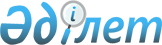 Қазақстан Республикасы ратификациялаған халықаралық шарттарға сәйкес қорғаныс мұқтажы үшін мүлкін реквизициялауға болмайтын ұйымдардың тізбесін бекіту туралыҚазақстан Республикасы Үкіметінің 2012 жылғы 16 ақпандағы № 226 Қаулысы

      «Мемлекеттік мүлік туралы» Қазақстан Республикасының 2011 жылғы 1 наурыздағы Заңын іске асыру мақсатында Қазақстан Республикасының Үкіметі ҚАУЛЫ ЕТЕДІ:



      1. Қоса беріліп отырған Қазақстан Республикасы ратификациялаған халықаралық шарттарға сәйкес қорғаныс мұқтажы үшін мүлкін реквизициялауға болмайтын ұйымдардың тізбесі бекітілсін.



      2. Осы қаулы қол қойылған күнінен бастап қолданысқа енгізіледі.      Қазақстан Республикасының

      Премьер-Министрі                            К. Мәсімов

Қазақстан Республикасы

Үкіметінің     

2012 жылғы 16 ақпандағы

№ 226 қаулысымен 

бекітілген     

Қазақстан Республикасы ратификациялаған халықаралық

шарттарға сәйкес қорғаныс мұқтажы үшін мүлкін реквизициялауға болмайтын ұйымдардың

тізбесі 

Қазақстан Республикасында аккредиттелген шет

мемлекеттердің дипломатиялық өкілдіктері мен

консулдық мекемелері

      1. Австрия Республикасы;



      2. Америка Құрама Штаттары;



      3. Армения Республикасы;



      4. Ауғанстан Ислам Республикасы;



      5. Әзірбайжан Республикасы;



      6. Беларусь Республикасы;



      7. Бельгия Корольдігі;



      8. Болгария Республикасы;



      9. Бразилия Федеративтік Республикасы;



      10. Біріккен Араб Әмірліктері;



      11. Ватикан Қасиетті Престол;



      12. Венгрия Республикасы;



      13. Вьетнам Социалист Республикасы;



      14. Германия Федеративтік Республикасы;



      15. Грек Республикасы;



      16. Грузия;



      17. Египет Араб Республикасы;



      18. Жапония;



      19. Израиль Мемлекеті;



      20. Индонезия Республикасы;



      21. Иордан Хашимиттік Корольдігі;



      22. Ирак Республикасы;



      23. Иран Ислам Республикасы;



      24. Испания Корольдігі;



      25. Италия Республикасы;



      26. Канада;



      27. Катар Мемлекеті;



      28. Корей Республикасы;



      29. Куба Республикасы;



      30. Қасиетті Иоанн, Иерусалим, Родос және Мальтаның егеменді әскери ордені;



      31. Қырғыз Республикасы;



      32. Қытай Халық Республикасы;



      33. Латвия Республикасы;



      34. Ливия;



      35. Ливан Республикасы;



      36. Литва Республикасы;



      37. Малайзия;



      38. Монғолия;



      39. Нидерланд Корольдігі;



      40. Норвегия Корольдігі;



      41. Оман Сұлтандығы;



      42. Оңтүстік Африка Республикасы;



      43. Өзбекстан Республикасы;



      44. Палестина Мемлекеті;



      45. Пәкістан Ислам Республикасы;



      46. Польша Республикасы;



      47. Ресей Федерациясы;



      48. Румыния;



      49. Сауд Арабиясы Корольдігі;



      50. Сербия Республикасы;



      51. Словак Республикасы;



      52. Тәжікстан Республикасы;



      53. Түрікменстан;



      54. Түркия Республикасы;



      55. Украина;



      56. Ұлыбритания және Солтүстік Ирландия Біріккен Корольдігі;



      57. Үндістан Республикасы;



      58. Финляндия Республикасы;



      59. Француз Республикасы;



      60. Чех Республикасы;



      61. Швейцария Конфедерациясы;



      62. Швеция Корольдігі;



      63. Эстон Республикасы. 

Халықаралық және өзге де ұйымдар

      1. «Мир» мемлекетаралық телерадиокомпаниясы;



      2. Азиядағы өзара іс-қимыл және сенім шаралары жөніндегі кеңес;



      3. Азия даму банкі;



      4. Атом энергиясы жөніндегі халықаралық агенттігі;



      5. Біріккен Ұлттар Ұйымы;



      6. Біріккен Ұлттар Ұйымының Балалар коры (ЮНИСЕФ);



      7. Біріккен Ұлттар Ұйымының Босқындар Істері жөніндегі Жоғарғы Комиссарының басқармасы;



      8. Біріккен Ұлттар Ұйымының Даму бағдарламасы;



      9. Есірткі құралдарының, психотроптық заттар мен олардың прекурсорларының заңсыз айналымына қарсы күрес жөніндегі Орталық Азия өңірлік ақпараттық үйлестіру орталығы;



      10. Еуразия даму банкі;



      11. Еуразиялық экономикалық қоғамдастық;



      12. Еуропа Қайта Құру және Даму банкі;



      13. Еуропалық Одақ;



      14. Жеке секторды дамыту жөніндегі Ислам Корпорациясы;



      15. Инвестиция кепілдіктері жөніндегі Көпжақты Агенттігі;



      16. Инвестициялар мен экспорттық кредит беруді сақтандыру жөніндегі Ислам Корпорациясы;



      17. Ислам даму банкі;



      18. Ұжымдық қауіпсіздік туралы шарт ұйымы;



      19. Халықаралық Валюта Қоры;



      20. Халықаралық Даму Қауымдастығы;



      21. Халықаралық Қайта Құру және Даму банкі;



      22. Халықаралық Қаржы Корпорациясы;



      23. Шанхай ынтымақтастық ұйымы;



      24. Шанхай ынтымақтастық ұйымының Өңірлік терроризмге қарсы құрылымы.
					© 2012. Қазақстан Республикасы Әділет министрлігінің «Қазақстан Республикасының Заңнама және құқықтық ақпарат институты» ШЖҚ РМК
				